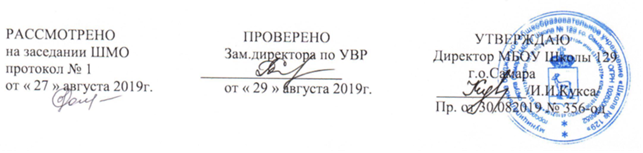 РАБОЧАЯ ПРОГРАММАКурса внеурочной деятельности  «Я – гражданин России»Уровень образования                   (начальное общее, 1-4 кл.)       Составители: Боровик  О. В.            Кабанова О. В.                        Комолова А. А.          Бабарина О.С.                        Кузьмичева Ю. П      Лощилова Т. А.                        Петрова В. В.             Сусова  М. А.                        Тычинина  И. Н.        Байкова Л.Б.Паспорт рабочей программыРЕЗУЛЬТАТЫ  ОСВОЕНИЯКУРСА ВНЕУРОЧНОЙ ДЕЯТЕЛЬНОСТИ.Личностные результаты: - осознание себя членом общества и государства самоопределение своей российской гражданской идентичности, чувство любви к своей стране, выражающееся в интересе к ее истории и культуре, - осознание своей этнической и культурной принадлежности в контексте единого и целостного отечества при всем разнообразии культур, национальностей, религий России;- уважительное отношение к иному мнению, истории и культуре других народов России;- уважение к людям других национальностей, вероисповедания, культуры на основе понимания и принятия базовых общечеловеческих ценностей;- способность к адекватной самооценке с опорой на знание основных моральных норм, требующих для своего выполнения развития самостоятельности и личной ответственности за свои поступки.Метапредметными результатами являются:- способность регулировать собственную деятельность (в том числе учебную, направленную на познание закономерностей социальной действительности;- умение осуществлять информационный поиск для выполнения учебных задач;- освоение правил и норм социокультурного взаимодействия со взрослыми и сверстниками в сообществах разного типа (класс, школа, семья, учреждения культуры в городе, т.д.).- способность регулировать собственную деятельность (в том числе учебную, направленную на познание закономерностей социальной действительности;- способность использовать источники художественного наследия в пересказе, анализировать тексты, пересказы, ответы товарищей, - совершенствование логичности, доказательности суждений, умозаключений, выводов, установление причинно-следственных связей, закономерностей.- приобретение  навыков культуры общения (дома, в школе, в обществе).- совершенствование в умениях чтения, слушания обществоведческой литературы, историко-художественной и историко-популярной литературы, документалистики; в анализе использования историко-литературных источников, художественного наследия для приобретения обобщенных представлений и первоначальных понятий по истории; в анализе своего пересказа полученных знаний (слышать себя), рассказа учителя и ответов товарищей (слышать других).Предметные результаты- усвоение первоначальных сведений о правах и свободах человека, об обществе и роли человека в нем;-  владение базовым понятийным аппаратом (доступным для осознания младшим школьником), необходимым для получения дальнейшего правового образования. Иметь представление о понятиях: равноправие, хороший поступок, плохой поступок, правило, закон, права человека, религия, вероисповедание, социальная помощь, Конституция, Декларация и Конвенция ООН, ребенок, государство, гражданство, социальная защита, инвалид, милосердие, родословная, здоровый образ жизни, дискриминация, раса, расизм, право, свобода, обязанность, ответственность. Знание (на уровне обобщенных представлений и первоначальных понятий) значения ключевых слов, раскрывающих курс: человек, общество, гражданин России, его права и обязанности; Родина, столица, государство, государственная символика, праздники, народы, населяющие Россию (в отдельных примерах); международное сотрудничество, общечеловеческие проблемы; история, предыстория; - владение навыками устанавливать и выявлять причинно-следственные связи в социуме;- овладение основами правовой грамотности, правилами правового и нравственного поведения.- знание (на уровне обобщенных представлений) поворотных моментов в истории Российского государства и наиболее значимых событий в истории материальной и духовной культуры России.- умение пользоваться картой (в определении границ России, крупных ее городов), рассказывать о родной стране, столице; называть Основной закон нашей страны,; приводить примеры достопримечательностей родного края;- умение рассказывать о важнейших событиях в истории России; находить на исторической и современной картах России места исторических событий; приводить примеры исторических и культурных памятников страны.Планируемые результаты:  обучающийся научится: понимать значение ключевых слов: человек, общество, гражданин страны; родина, столица, народы России (на отдельных примерах), наши праздники; международное сотрудничество; история, предыстория; ориентироваться в историческом времени; определять на карте границы и крупные города России; рассказывать о родной стране, своем городе (селе);различать символы государства флаг, герб России и флаг ,герб субъекта Российской Федерации, в котором находится образовательное учреждение; уважительно относиться к русскому языку как языку межнационального общения; уважительно относиться к защитникам Родины ;читать и воспринимать тексты обществоведческого содержания; различать художественную и научно -популярную литературу; анализировать ответы товарищей; осваивать коммуникативные навыки дома, в школе, в обществе. Обучающийся получит  возможность научиться: понимать значение ключевых слов курса: личность, гражданин мира; народы России, международные праздники; общечеловеческие проблемы и ценности; достоверное и версии в истории; приводить примеры исторических и культурных памятников страны (не менее трех), ряда других стран, родного края (не менее трех);различать и сравнивать элементарные этические и эстетические понятия (добро и зло, трудолюбие и леность ,красиво и некрасиво);анализировать литературные источники для приобретения первоначальных историко-обществоведческих знаний; на основе анализа текстов делать умозаключения, выводы, устанавливать причинно следственные связи; уважительно относиться к своему селу, городу, людям своего села (города), народу, России.Сформировано ценностное отношение к России, своему народу, краю, государственной символике, законам РФ, старшему поколению, к природе.  Обучающиеся имеют знания о значимых страницах истории страны, о примерах исполнения гражданского и патриотического долга, о традициях и культурном достоянии своего края, о моральных нормах и правилах поведения, об этических нормах взаимоотношений в семье, между поколениями, знают традиции своей семьи и образовательного учреждения, бережно относятся к ним.    Обучающиеся обладают опытом ролевого взаимодействия и реализации гражданской, патриотической позиции, опытом взаимодействия с людьми разного возраста,  неравнодушны к жизненным проблемам других людей, умеют сочувствовать человеку, находящемуся в трудной ситуации, видеть красоту в окружающем мире, в поведении, поступках людей.  Школьники обладают начальными представлениями о правах и обязанностях человека, гражданина, семьянина, товарища, эстетического отношения к окружающему миру и самому себе.  У детей младшего школьного возраста накоплен личный опыт участия в экологических инициативах, проектах, в природоохранной деятельности в школе, на пришкольном участке.В результате реализации программы ожидается:развитие творческих способностей;осознание ответственности за судьбу страны, формирование гордости за сопричастность к деяниям предыдущих поколений; способность к самореализации в пространстве российского государства, формирование активной жизненной позиции; знание и соблюдение норм правового государства;осознание обучающимися высших ценностей, идеалов, ориентиров, способность руководствоваться ими в практической деятельности.Конечным результатом реализации программы должна стать активная гражданская позиция и патриотическое сознание обучающихся, как основа личности гражданина России.Описание личных качеств ученика в результате реализации программы: доброжелательный;порядочный;самодисциплинированный;уверенный;терпимый (толерантный);самостоятельный;ответственный;целеустремленный (особенно к знаниям);внимательный к сверстникам;аккуратный;уважительный;любящий;интеллектуальный;общительный;любознательный;сопереживающий;воспитанный;трудолюбивый;открытый;активный;коммуникабельный.В целом это самоактуализированная личность ученика с раскрытым личностным потенциалом.СОДЕРЖАНИЕ КУРСА ВНЕУРОЧНОЙ ДЕЯТЕЛЬНОСТИ.Формы организации внеурочной деятельностиФорма организации работы по программе в основном – коллективная, а также используется групповая и индивидуальная формы работы.Этические беседы, дебаты, тематические диспуты, дискуссии, «огоньки»,   капустники, ярмарка, экскурсии.На занятиях предусматриваются следующие формы организации учебной деятельности:Индивидуальная (воспитаннику дается самостоятельное задание с учетом его возможностей);Фронтальная (работа в коллективе при объяснении нового материала или обработке определенного приема);Групповая (разделение на минигруппы для выполнения определённой работы);Коллективная Теоретические занятия (внеурочная, внешкольная):беседы;сообщения;встречи с интересными людьми;литературно – музыкальные композиции;просмотр и обсуждение видеоматериала;  экскурсии (урочная, внеурочная, внешкольная);поездки, походы по историческим и памятным местам.  Практические занятия(внеурочная, внешкольная):творческие конкурсы;выставки декоративно-прикладного искусства;коллективные творческие дела;соревнования;показательные выступления;праздники;викторины;интеллектуально-познавательные игры;трудовые дела;тренинги;наблюдение обучающихся за событиями в городе, стране;обсуждение, обыгрывание проблемных ситуаций;заочные путешествия;акции благотворительности, милосердия;творческие проекты, презентации; проведение выставок семейного художественного творчества, музыкальных вечеров; сюжетно - ролевые игры гражданского и историко-патриотического содержания  (урочная, внеурочная, внешкольная).1 класс – 33 часа.1 .Раздел.«Я и я» -(5 ч) – формирование гражданского отношения к себе. Я, ты, мы. Мой сосед по парте. Кто что любит делать. Антиреклама вредных привычек. Диагностика 2. Раздел.«Я и мы «(7ч) – гражданское отношение к коллективу.Ответственность дежурных – залог здоровья каждого. Нам жизнь дана на добрые дела. Твоё и наше. Вместе весело шагать. Учёба – это личное дело каждого или общее дело? Наши достижения.Встреча с мед. работником, экскурсии, походы.3.Раздел.« Школа – мой дом родной» (9ч.) – формирование гражданского отношения к школе.Комфортно ли тебе в школе? Школьная мода – деловой стиль. Как вести себя на переменах. Береги здоровье с молоду. Школа мой дом родной и я хозяин в нём. Какую пищу мы едим. Как вести себя на физкультуре. Книге вторую жизнь. Устав школы . мои права и обязанности.Тестирование. Конкурс причёсок, игра –экспромт, акция милосердия.4 Раздел.«Я и моя  семья» (12 ч) – формирование гражданского отношения к своей семье.Моя семья – моя радость. Фотографии из семейного альбома. В чем должен им помочь? Кто мои бабушка, дедушка? Слушаем сказки моей бабушки.    Моя красивая мама. Загляните в мамины глаза. Боевой мья”(6дия.спромт,
.  нём. о? наши воени  путь моих родственников. Здоровый образ жизни – кредо нашей семьи. Семейные традиции.Конкурсы рисунков сказок, стихов. Оформление фотовыставки, соревнования.2 класс1.Раздел.«Я и я» (4ч) – формирование гражданского отношения к себе, другим людям.Я – ученик. Мой портфель. Подумай о других.  2.Раздел.«Я и моя семья» (5ч) – формирование гражданского отношения к своей семье .Я помощник в своей семье. Моя любимая мамочка.  Об отце говорю с уважением. Мама, папа, я – дружная семья. Здесь живет моя семья. Конкурсы рисунков, сочинений.3.Раздел.« Школа – мой дом родной»  (6ч) – формирование гражданского отношения к школе.Обязанности ученика в школе. Я люблю свою школу. По каким правилам мы живем в школе? Десант чистоты и порядка.Конкурсы сочинений. Трудовой десант.4.Раздел.«Родной край»(9ч) – формирование гражданского отношения к Отечеству. Урок Мира. Знакомства с символами родного края (герб, гимн, флаг). Мы и наши права.  Мой любимый город. Наш город. О чем шепчут названия улиц родного города.     След Великой Отечественной войны в жизни родного края. Герои Советского союза – наши земляки. Открытка ветерану. Конкурсы рисунков, экскурсии в музеи, акции. Выпуск листовок. Подготовка и рассылка праздничных открыток.5.Раздел..3 класс.1.Раздел .«Я живу в России » - (8 ч.)Особенности территории России. Разнообразие и богатство природы России. Современная карта России (сравнение). Самое главное богатство люди, их знания, труд, таланты. Города России. Малая родина. Москва столица России. История Москвы. Образ столицы в литературе и живописи. Россия многонациональное государство. Язык межнационального общения.Народы России. История народов России..Особенности национального характера в сказках. Общее и особенное народов России. Расы, языки, религия, разность традиций, обычаев (на отдельных примерах).Наши праздники (общероссийские, национальные, региональные на отдельных примерах). Гражданин России. Конституция. Права и обязанности граждан России, учащихся школы, младшего школьника (на отдельных примерах). Понятия: столица, Конституция, расовые признаки, язык, культура.2.Раздел «Без прошлого нет настоящего и будущего»- (8 ч.)Человек самое необычное существо на Земле. Связь настоящего с прошлым. Уроки прошлого. История и предыстория. Представления о происхождении мира, становлении человека (научная и религиозном и фологическая версии). Представления древних славян, древних греков, библейские представления. Понятия: социальное, существо, религия, Библия, антрополог, неандертальцы, кроманьонцы, летнее солнцестояние.Я живу в России. От Москвы и до окраин Здесь я родился (моя малая Родина).Известные люди нашего города (села)Москва – столица России .Виртуальная экскурсия по Москве. Москва: древняя и современная (подготовка фото коллажа, выставки ,альбома путешественника) Красная площадь – сердце нашей Родины .Москва в литературе и живописи3.Раздел .«Как далекая Россия становится близкой»- (8 ч.)Как воскресить прошлое. Археология. Этнография. Обычаи и традиции. Топонимика. Имена и фамилии. Письменность. Время и пространство в истории (хронология, историческая карта). Календарь. Понятия: археология, общество,  мавзолей,  саркофаг, барельеф, этнография, Троица, масленица, Святки, фольклор, талисман, летопись, олимпиада, эра.4.Раздел .«Россия и мир»- (10 ч.)Россия и другие страны мира (историческая карта мира).Земля наш общий дом. «Семь чудес света»: египетские пирамиды, висячие сады Семирамиды, храм Артемиды Эфесской, статуя Зевса Олимпийского, Галикарнасский мавзолей, Колосс Родосский, Александрийский маяк. «Чудеса света»(искусство, наука, культура на примере России и ряда других стран). Общечеловеческие проблемы (сохранение мира и здоровья, экологическое сознание), их прогнозирование и преодоление с использованием опыта, уроков истории. Международное сотрудничество.Понятия: чудеса света, папирус, пилоны, Всеобщая декларация прав человека, Декларация прав ребенка.4 классВведение. « От прошлого к будущему».Зачем мне история?- (1 ч.)1Раздел .«Древняя Русь» -(6 ч.)Восточные славяне и их соседи. Образование Древнерусского государства. Крещение Руси. Киевская Русь. Владимир Мономах , Ярослав Мудрый.Основание Москвы. Юрий Долгорукий. Культура древности, родной край в древности (на отдельных примерах).Монголо-татарское нашествие. Борьба против монголо-татар.Новгородская Русь и Александр Невский. Невская битва и битва на Чудском озере. Объединение русских земель вокруг Москвы. Куликовская битва. Дмитрий Донской. Понятия: славяне, варяги, князь, дружина, печенеги, половцы, кириллица, дань, кумир, усобица, иго, Золотая орда, вече, ярлык.2.Раздел.«Московское государство»- (6 ч.)Первый русский царь Иван Грозный. Расширение границы государства. Жизнь и быт людей. Возникновение книгопечатания. Первопечатник Иван Федоров. Смутное время в России. Защита Отечества от иноземныхзахватчиков в начале XVII века. К.З. Минин и Д. Можарский. Подвиг Ивана Сусанина. Крепостное право. Степан Разин. Жизнь, быт и культура России в XVII веке. Понятия: царь, митрополит, помещики, казак, холоп, ополчение, сотник, дворяне.3.Раздел .«Российская империя» -(5 ч)Петр I и преобразования в России (в армии, на флоте, в образовании, в быту). Полтавская битва. Новая столица России. Первая русская газета. После петровская Россия. Российская империя при Екатерине II. Деятельность М.В. Ломоносова. А.В. Суворов: наука побеждать. Крестьянская война под предводительством Е.Пугачева. Культура России. Понятия: реформа, регулярная армия, манифест, Эрмитаж.4.Раздел .« Россия в XIX веке»- (5 ч)Отечественная война 1812 года. М.И. Кутузов. Бородинское сражение. Герои Отечественной войны 1812 года. Николай I и декабристы. Эпоха великих реформ. Российская империя во второй половине XIX века. Отмена крепостного права. Жизнь, быт и культура России.Понятия: Отечественная война, генеральное сражение,фельдмаршал, амнистия, тайное общество.5.Раздел «XX–XXI века. История и современность»- (8 ч.)Конец Российской империи. Падение царской власти. Октябрьская революция. Гражданская война. Образование СССР.Великая Отечественная война. Города -герои. Герои фронта и  тыла. Послевоенное восстановление хозяйства страны. Достижения науки  и техники. Освоение космического пространства .К.Э. Циолковский. Культура России. Новая Россия государственное устройство (Российская Федерация).Государственные символы (герб, флаг, гимн)Понятия: конституция, президент, правительство, Федеральное собрание.Заключение (1 ч).Интеллектуальная игра «Россия – Родина моя?»Тематическое планирование 1 классТематическое планирование 2 классТематическое планирование 3 классТематическое планирование 4 класс.Класс1 – 4 Направление внеурочной деятельностидуховно - нравственноеНаименование курсаЯ - гражданинКоличество часов в неделю 1 класс - 1  2 класс - 1  3 класс - 1  4 класс - 1 Количество часов в год  1 кл. – 33 Х 1 =  33  2 кл. –  34 Х 1 = 34  3 кл. –  34 Х 1 = 34  4 кл. –  34 Х 1 = 34Рабочая программа составлена в соответствии с требованиями  ФГОС НОО (1 – 4 кл.)Рабочая программа составлена на основе программы«Программа гражданского воспитания» С. В. Сабиной Самара, 2015 г.« Моя маленькая Родина»(10 ч.) – формирование гражданского отношения к Отечеству. Интернет - путешествия по городам-героям  и местам великих битв. След Великой Отечественной войны в жизни родного края. Экскурсия в музей. Герои Советского союза – наши земляки. Урок Мужества. Открытка ветерану. Акция.№ п/пТемаКол – во часов1. Праздник первого звонка. 12. Мой ум.13.Моя память.14.Развивай свою память.15.Мои достижения.16.Я и мы.17.Ответственность дежурных – залог здоровья каждого. 18.Нам жизнь дана на добрые дела. 19.Твоё и наше. 110.Вместе весело шагать. 111.Учёба – это личное дело каждого или общее дело?112.Наши достижения.113.Комфортно ли тебе в школе? 114.Школьная мода – деловой стиль115.Как вести себя на переменах116. Береги здоровье  смолоду. 117.Школа  - мой дом родной и я хозяин в нём. 118.Какую пищу мы едим. 119.Как вести себя на физкультуре120.Книге вторую жизнь. 121.Устав школы.   Мои права и обязанности.122.Моя семья – моя радость123.Фотографии из семейного альбома. 124.Боевой мья”(6дия.спромт,
.  нём. о? наши воени  путь моих родственников. 125. Кто мои бабушка, дедушка? В чем я должен им помочь?126.Кто что любит делать. Конкурс викторина.    127.Моя красивая мама. Конкурс рисунков128.Мои права и обязанности. Беседа с творческим заданием.   129.  Здоровый образ жизни – кредо нашей семьи. 130. Семейные традиции131.Мои права и обязанности. Беседа с творческим заданием.   132.Слушаем сказки моей бабушки.   133. С чего начинается Родина? КВН1№ п/пТемаКол – во часов1. Урок Мира.12. Знакомства с символами родной страны (герб, гимн, флаг). 13. Осень в родном городе. Экскурсия.  14. Подумай о других.  Беседа с элементами игры.15. Что посеешь, то и пожнешь. Беседа с элементами игры. 16. Я – ученик. Беседа с творческим заданием.17. Обязанности ученика в школе. Беседа.18. Я люблю свою школу. Конкурс сочинений.19. Мой портфель. Игра – экспромт.110. Понятие «Малая родина».111. Родной край в древности. Экскурсия в музей.  112 - 13. Знакомства с символами родного края, города                              (герб, гимн, флаг).214. Мой любимый  город. Презентации. Конкурс рисунков.115. О чём шепчут названия улиц родного города.                                  Конкурс презентаций.116.Люби и изучай свой край.  Викторина.117. Экология нашего города. Беседа. Фотовыставка.  118.Поэты и писатели нашего города. Выпуск буклетов. 119.День добрых волшебников. Вывешивание кормушек.120.Здесь живет моя семья. Заочное путешествие.121.Я  - помощник в своей семье. Беседа с элементами игры.122. Об отце говорю с уважением. Конкурс сочинений.123. Моя любимая мамочка. Презентация.124.Мама, папа, я – дружная семья. Конкурс – соревнование.125.Мы и наши права. Урок – игра.126.По каким правилам мы живем в школе? Игра.127.Уж тает снег, бегут ручьи. Экскурсия.128. День птиц. Выставка рисунков.129. Интернет - путешествия по городам-героям  иместам великих битв.130. След Великой Отечественной войны в жизни родного края. Экскурсия в музей.131. Герои Советского союза – наши земляки. Урок Мужества.132. Открытка ветерану. Акция.133. Десант чистоты и порядка.134. Знай и люби свой край. КВН.1№ п/пТемаКол – во часов1.От Москвы и до окраин.12.Москва- столица России. 13.Россия – многонациональное государство. Народы России. 14.Общее и особенное народов России. О расах, языках и  религиях.15.Праздники России. 16.Гражданин России. Просмотр и обсуждение презентации «Символика страны».17.Гражданин России. Просмотр и обсуждение презентации «Символика родного края».18.Самое необычное на Земле. Достижения  человека.19.Как настоящее связано с прошлым.110.Наука о происхождении и становлении человека.111.Наука о происхождении и становлении человека.112 - 13.Религиозно –мифологические представления о мире и человеке. Исследовательская работа Легенды славян. 214 - 15.Религиозно –мифологические представления о мире и человеке. Былинный пир.216.Как воскресить прошлое. Археология. 117.Как воскресить прошлое. Этнография. Топонимика. 118.Имена и фамилии. Исследовательская работа. Что означает моѐ имя?  119.Имена и фамилии. Исследовательская работа. История моей фамилии.120.Письменность. Как было написано первое письмо.  121.Письменность. От берестяных грамот до печатных книг.122.Исследовательская работа. Первые буквари на Руси123.Время и пространство в истории .  Работа с лентой времени.124 - 25.Мы все разные. Что я знаю о себе? Что я знаю о другом?226.Чудеса света. Презентация. Восьмое чудо света в России. 127 - 28.Сохранить прекрасное, вечное.229.Общечеловеческие проблемы. Сохранить мир.130.Общечеловеческие проблемы. Здоровье людей и природа.131 – 32.Международное сотрудничество. 233 – 34.Россия – моя Родина. Викторина.2№ п/пТемаКол – во часов1.Введение . От прошлого к будущему. Зачем мне история. «Древняя Русь».                                    Восточные славяне и их соседи.12. Образование Древнерусского государства.13.Крещение Руси. Киевская Русь. Владимир Мономах , Ярослав Мудрый.14.Основание Москвы. Юрий Долгорукий. 15. Культура древности, родной край в древности (на отдельных примерах).16.Монголо -татарское нашествие. Борьба против монголо –татар.17.Новгородская Русь и Александр Невский. Невская битва и битва на Чудском озере.18.Объединение русских земель вокруг Москвы.19.Куликовская битва. Дмитрий Донской.110.Первый русский царь Иван Грозный. 111.Расширение границы государства.  Жизнь и быт людей. 112.Возникновение книгопечатания. Первопечатник Иван Федоров.113.Смутное время в России.114.Защита Отечества от иноземных захватчиков в начале XVII века. К.З. Минин.115.Подвиг Ивана Сусанина. Крепостное право. Степан Разин. Жизнь, быт и культура России в XVII веке.116.Петр I и преобразования в России (в армии, на флоте, в образовании, в быту). 117.Полтавская битва. 118.Новая столица России. Первая русская газета.119.Послепетровская Россия. Российская империя при Екатерине II. 120.Деятельность М.В. Ломоносова. А.В. Суворов: наука побеждать. Крестьянская война под предводительством Е.Пугачева. Культура России.121.Отечественная война 1812 года. М.И. Кутузов. 122.Бородинское сражение. Герои Отечественной войны 1812 года..123.Николай I и декабристы.124.Эпоха великих реформ. Российская империя во второй половине XIX века. 125.Отмена крепостного права. Жизнь, быт и культура России.126.Конец Российской империи.127.Падение царской власти. Октябрьская революция.128.Гражданская война. Образование СССР.129.Великая Отечественная война.130.Герои фронта и  тыла.131.Послевоенное восстановление хозяйства страны.                                                    Достижения науки  и техники.  К.Э. Циолковский.132.Культура России. 133. Образование СНГ. Российская   Федерация.                   Государственные символы (герб, флаг, гимн).134.Интеллектуальная игра «Россия – Родина моя».1